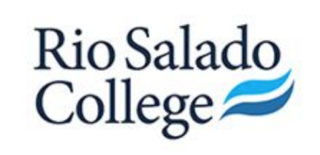 The Sequential Lesson Plan Unit AssignmentLesson sequencing is the systematic process of organizing several lesson plans, focused on one topic of study, which will be taught consecutively. This assignment consists of three parts:  PLANNING the Sequential Lesson Plan Unit of study CREATE three cohesive and sequential lesson plans (The teacher candidate is required to teach at least one of the sequential lesson plans to satisfy the requirements)SUMMARIZE, ANALYZE, and REFLECT on the outcome of the SLPU and its impact on future instruction Directions: Download the document to your computer. Save it as YourName_SLPU X.  Fill in each section. Each textbox will expand to allow you to enter as much text as needed. SAVE the document and upload it to your instructor using the assignment link within the lesson.Part I:  Planning the Sequential Lesson Plan Unit of StudyPart I:  Planning the Sequential Lesson Plan Unit of StudyName:                                                                       Date:           Name:                                                                       Date:           Grade Level:                                                            Subject Area:           Grade Level:                                                            Subject Area:           Materials List:                                                          Unit Title:           Materials List:                                                          Unit Title:           Summary of the Student PopulationDescribe the student populationnumber of students age/grade of the studentsspecial characteristics of individual students as relevant to the unit of study(InTASC: 1b, 1e, 1d, 2a, CEC: 1, HLP: 4)CurriculumState the main area(s) of curriculum focus and aligned academic standard(s) for the sequential lesson plan unit. Also explain how this unit of study fits in with or compliments previous units of study.      (InTASC 4f, 4n, 7a, 7g, CEC: 3, 4, 5, HLP: 11, 12, 13)AssessmentDescribe the assessment data used to establish a need for this unit of study.    (InTASC 6a, 6b, 6c, 7d, CEC: 2, 3, 4, 5, HLP: 4) Timeline Provide a timeline for the duration of the sequential lesson plan unit.        SLPU timeline components:datesindividual lesson focus formative assessments summative assessment            (InTASC 2b, 4a, 4n, 6o, 7a-j CEC: 3, 4, 5, HLP: 11, 12, 13) 